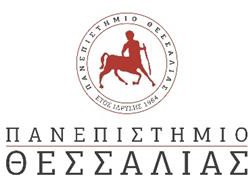 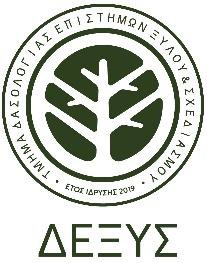 ΠΑΝΕΠΙΣΤΗΜΙΟ ΘΕΣΣΑΛΙΑΣΣΧΟΛΗ ΤΕΧΝΟΛΟΓΙΑΣΤΜΗΜΑ ΔΑΣΟΛΟΓΙΑΣ, ΕΠΙΣΤΗΜΩΝ ΞΥΛΟΥ ΚΑΙ ΣΧΕΔΙΑΣΜΟΥΒ. Γρίβα 11-13, 43100 Καρδίτσα, Πληρ. Αθ. Κυριάκης, τηλ. 24410-64730, e-mail: g-fwsd@@uth.grΚαρδίτσα, 03.02.2023Αριθ. Πρωτ.	26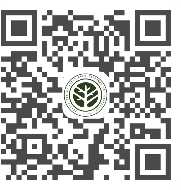 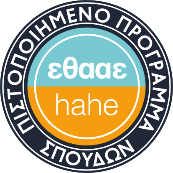 ΠΡΟΣΤΜΗΜΑ ΔΗΜΟΣΙΩΝ ΣΧΕΣΕΩΝ ΠΑΝΕΠΙΣΤΗΜΙΟΥ ΘΕΣΣΑΛΙΑΣ ΘΕΜΑ: «ΑΝΟΙΚΤΕΣ ΘΥΡΕΣ 2023 - Πρόγραμμα Τμήματος Δασολογίας, Επιστημών Ξύλου & Σχεδιασμού»Το Τμήμα Δασολογίας, Επιστημών Ξύλου & Σχεδιασμού της Σχολής Τεχνολογίας του Πανεπιστημίου Θεσσαλίας (Π.Θ.), με έδρα την Καρδίτσα (Β. Γρίβα 11-13) συμμετέχει στο Πρόγραμμα ΑΝΟΙΚΤΕΣ ΘΥΡΕΣ 2023 του Π.Θ. κατά το διάστημα: Δευτέρα 06/03 έως Παρασκευή 10/03/2023.Για την καλύτερη οργάνωση και ξενάγηση των μαθητών ο μέγιστος αριθμός που μπορεί να υποδεχθεί το Τμήμα σε κάθε επίσκεψη είναι 40 άτομα.ΠΕΜΠΤΗ 09/03: 5ο ΓΥΜΝΑΣΙΟ ΚΑΡΔΙΤΣΑΣ, 44 ΑΤΟΜΑΠΑΡΑΣΚΕΥΗ 10/03: 13Ο ΔΗΜΟΤΙΚΟ ΣΧΟΛΕΙΟ ΤΡΙΚΑΛΩΝ, 32 ΑΤΟΜΑΤο ωρολόγιο πρόγραμμα και το περιεχόμενο των παρουσιάσεων – επιδείξεων κάθε ημέρα, περιλαμβάνει:9-10: Υποδοχή όλων των μαθητών10-11: Ομάδα 1-> Κτίριο Α. - Εργαστήρια Διαχείρισης Φυσικού Περιβάλλοντος,11-12: Ομάδα 2-> Κτίριο Β. – Εργαστήριο Επιστήμης & Τεχνολογίας Ξύλου και Εργαστήριο Σχεδιασμού αντικειμένων.Αν τυχόν υπάρχει μεγάλο ενδιαφέρον από τα Σχολεία, το πρόγραμμα μπορεί να επεκταθεί και για 2ο Σχολείο την ίδια μέρα για τις ώρες: 12.00 – 14.00.Συντονιστής του Προγράμματος για το Τμήμα ΔΕΞΥΣ ορίζεται ο Καθηγητής Γεώργιος Μαντάνης(mantanis@uth.gr - κιν. 6947300585).Οι παρουσιάσεις των Εργαστηρίων θα γίνουν από τα παρακάτω μέλη του Τμήματος ΔΕΞΥΣ: Κτίριο Α. - Εργαστήρια Διαχείρισης Φ.Π.Σαμαράς Δημήτριος – Μπίρτσας Περικλής – Καζόγλου Ιωάννης Κτίριο Β. – Εργαστήριο Επιστήμης & Τεχνολογίας ΞύλουΜαντάνης Γεώργιος – Καμπερίδου Βασιλική – Ράμμου Αικατερίνη Κτίριο Β. Εργαστήριο Σχεδιασμός αντικειμένων Νινίκας Κων/νος – Γαλαγάλας ΑλέξηςΓια την υποστήριξη του προγράμματος θα συμμετέχουν οι:Αρέτος Βασίλειος (Κτίριο Α)Γαλαγάλας Αλέξης (Κτίριο Β)Βρέκου Βίκυ (Κτίριο Γ)Προπτυχιακοί και Μεταπτυχιακοί Φοιτητές του Τμήματος Δασολογίας, Επιστημών Ξύλου & Σχεδιασμού.Με μεγάλη χαρά αναμένουμε οι μαθητές των Σχολείων που ενδιαφέρονται για το Τμήμα Δασολογίας, Επιστημών Ξύλου & Σχεδιασμού να τους γνωρίσουμε, να τους ενημερώσουμε και να τους ξεναγήσουμε στις εγκαταστάσεις μας. Σίγουρα θα είναι μια πολύ σημαντική εμπειρία για όλους!Ο ΠΡΟΕΔΡΟΣ ΤΟΥ ΤΜΗΜΑΤΟΣ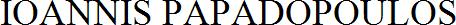 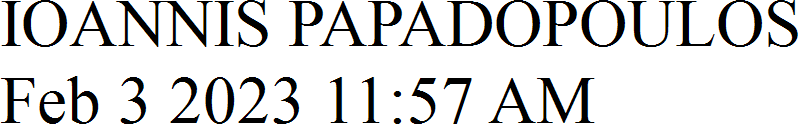 ΚΑΘΗΓΗΤΗΣ ΙΩΑΝΝΗΣ ΠΑΠΑΔΟΠΟΥΛΟΣ